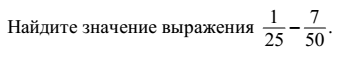 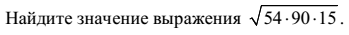 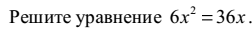 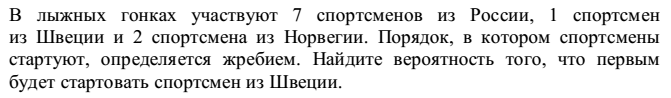 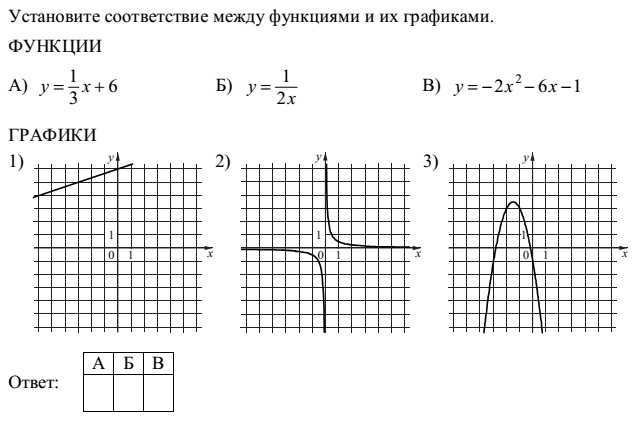 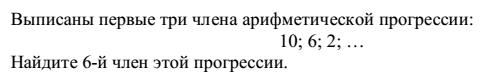 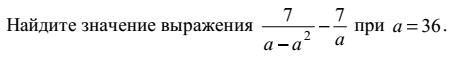 Решить неравенство: 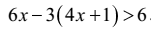 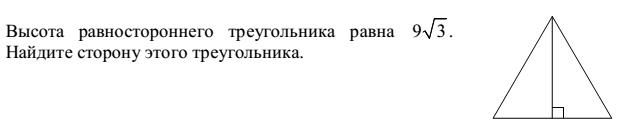 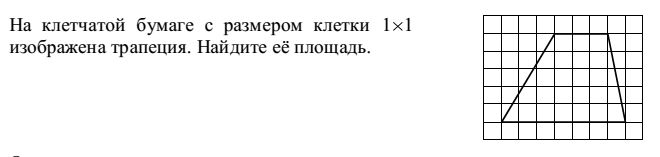 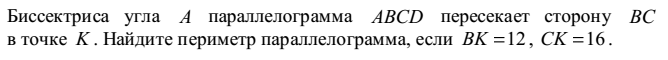 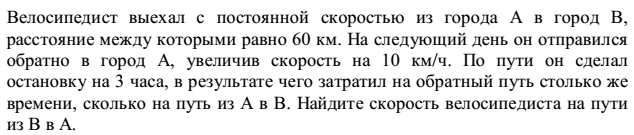 